Дидактические игры на занятиях дефектолога  способствуют:развитию познавательных и умственных способностей: получению новых знаний, их обобщению и закреплению, расширению имеющихся у них представлений о предметах и явлениях природы, растениях, животных; развитию памяти, внимания, наблюдательности; развитию умения  высказывать свои суждения, делать умозаключения;развитию речи детей: пополнению и активизации словаря;социально-нравственному развитию ребенка: в такой игре происходит познание взаимоотношений между детьми, взрослыми, объектами живой и неживой природы, в ней ребенок проявляет чуткое отношение к сверстникам, учится быть справедливым, уступать в случае необходимости, учится сочувствовать и т.д.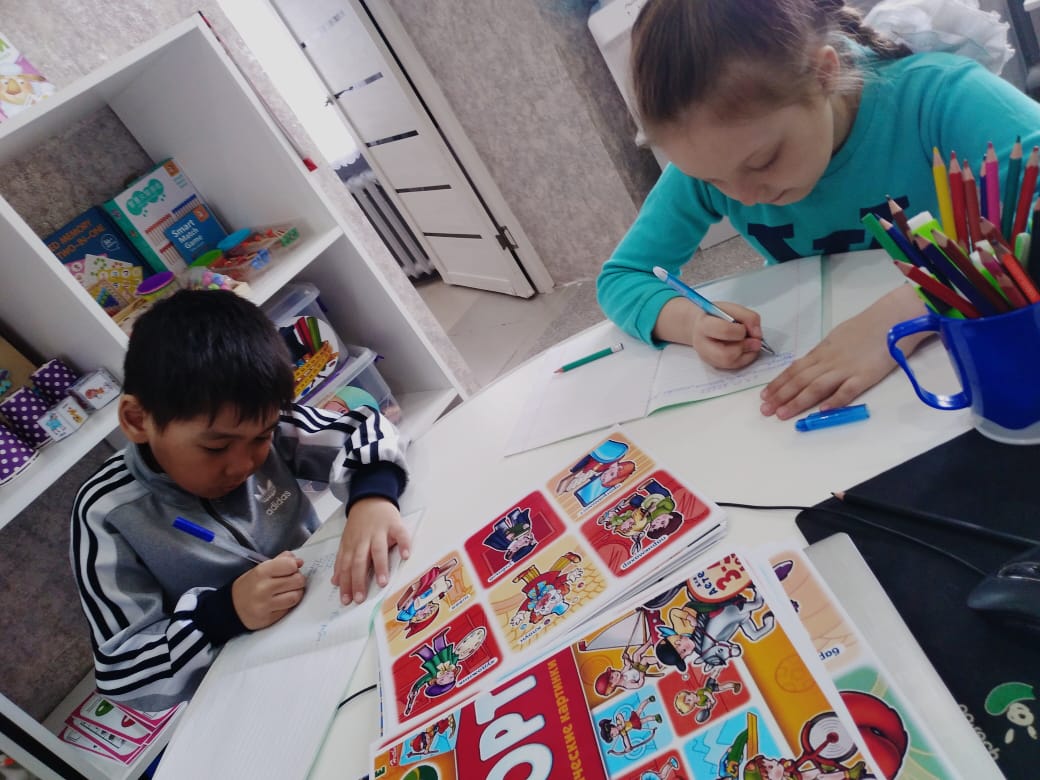 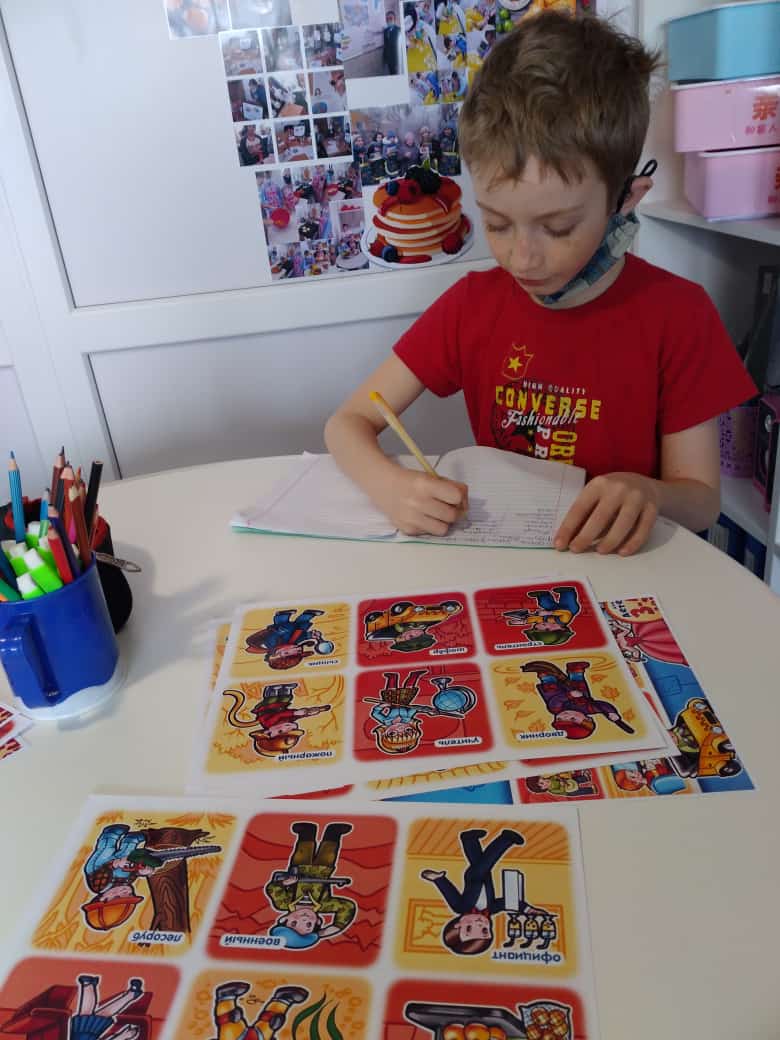 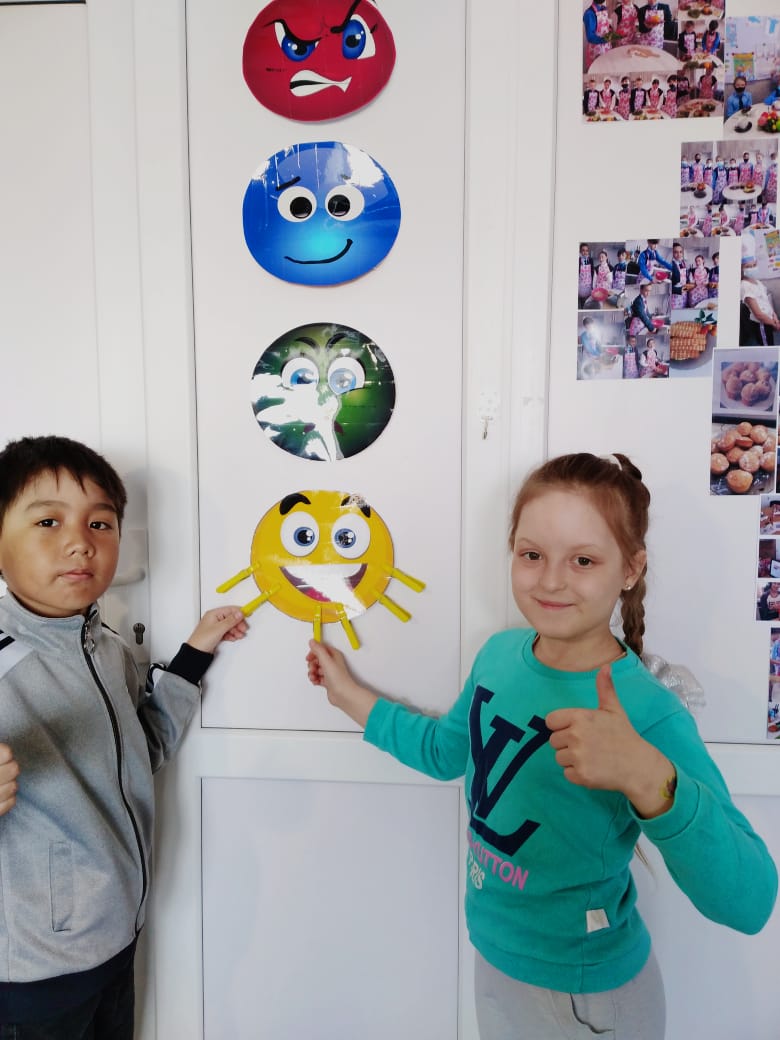 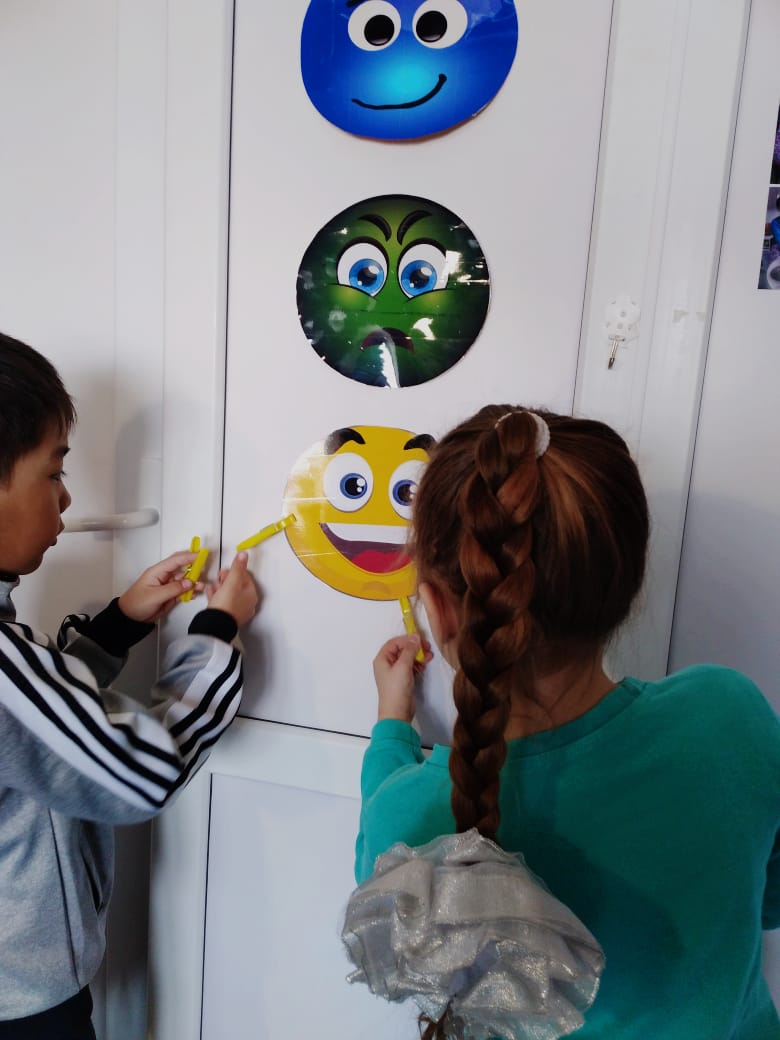 